READ TO SELF LOG 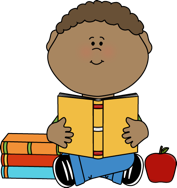 READ TO SELF LOG 
DATETITLEPagesREADING REFLECTION (Using your reading strategies, provide evidence of how you used it - Setting a purpose, BK to make connections, monitor comprehension, inferences, visualization, determining what’s important,  etc)Parent InitialsDATETITLEPagesREADING REFLECTION (Using your reading strategies, provide evidence of how you used it - Setting a purpose, BK to make connections, monitor comprehension, inferences, visualization, determining what’s important,  etc)Parent Initials